8 класс ОБЖ 16.04Тема: Влияние окружающей среды на здоровье человека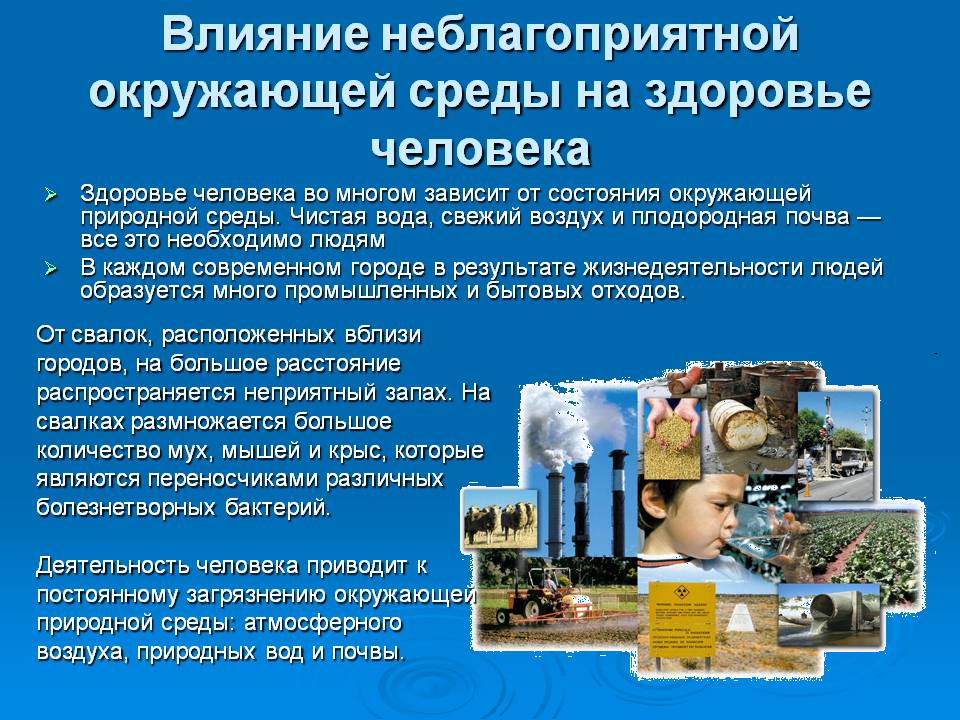 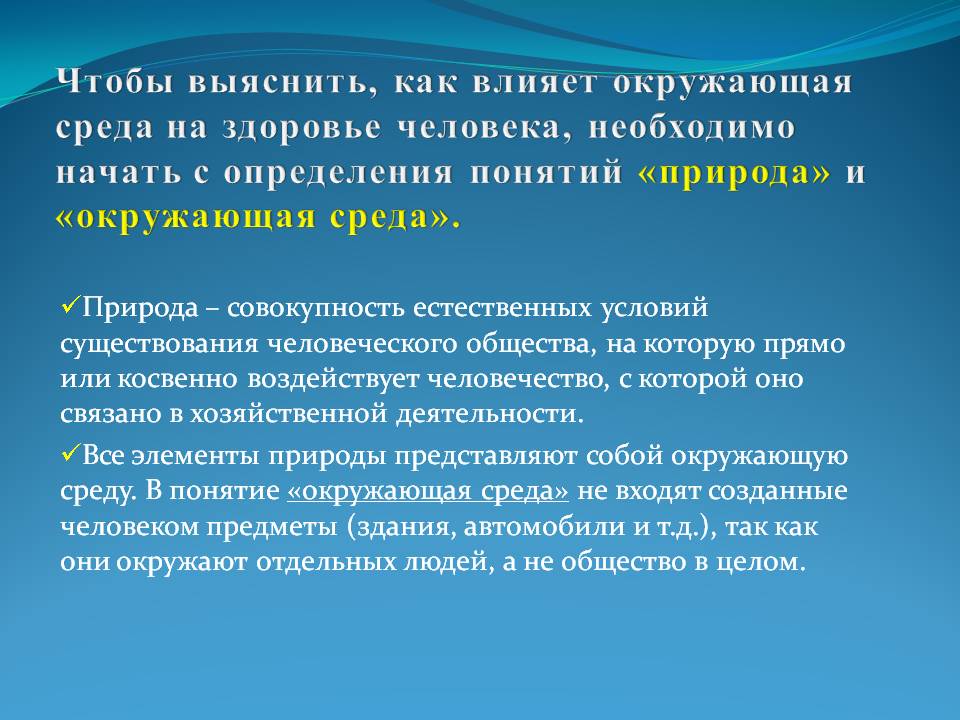 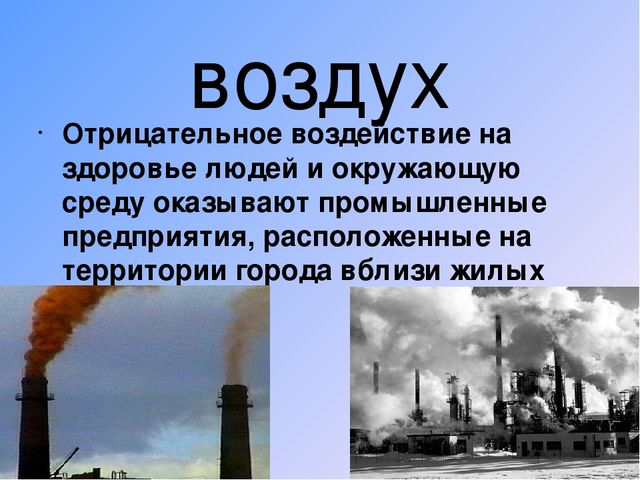 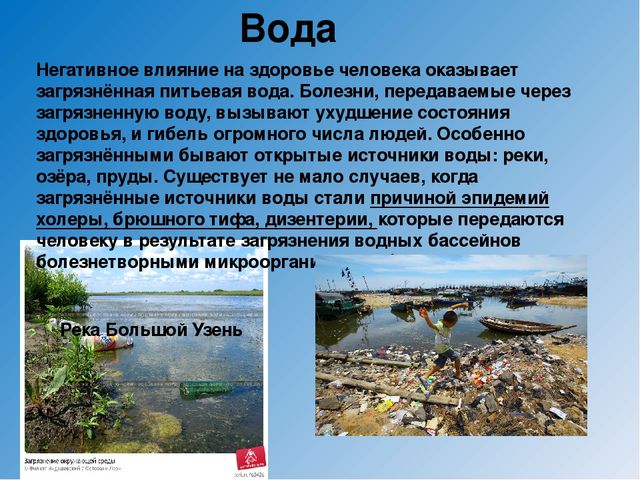 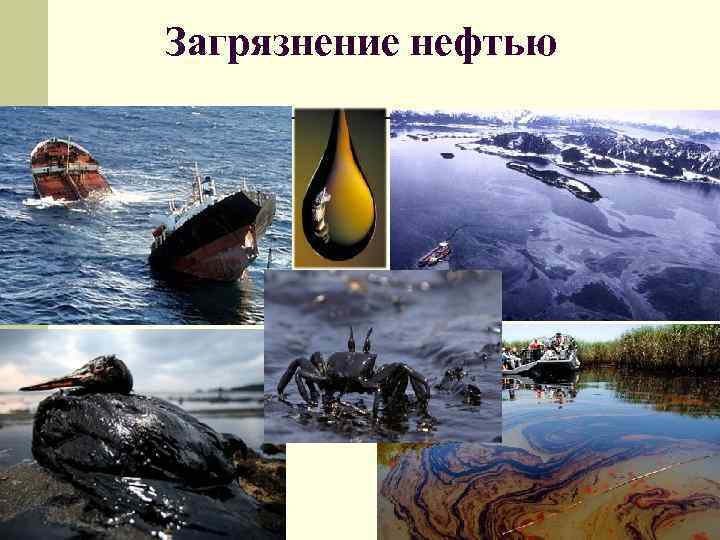 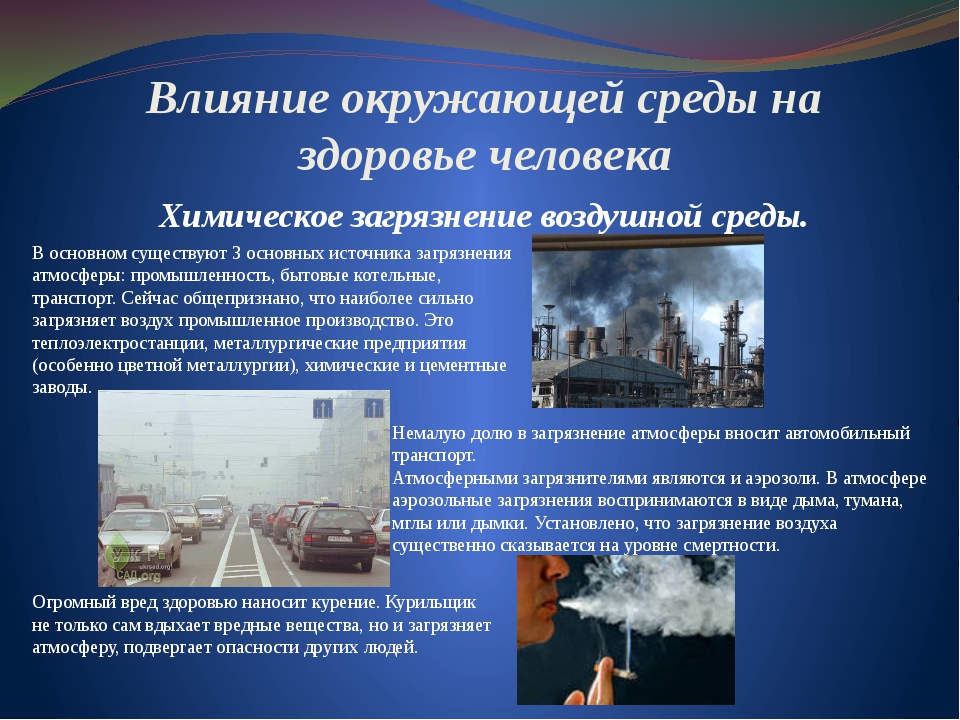 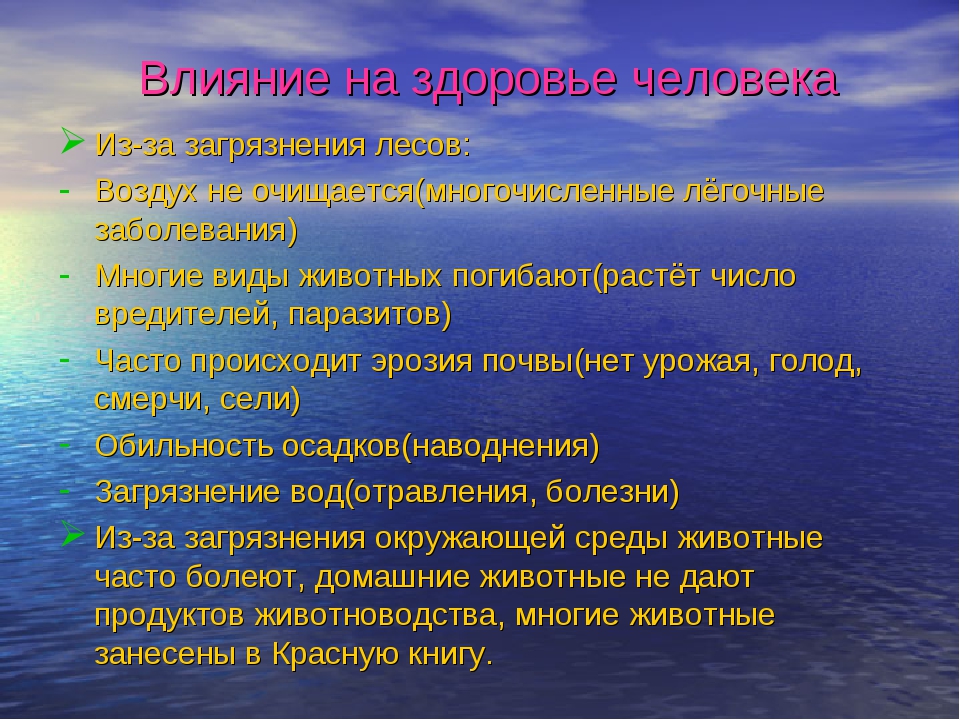 Задание.Ответь на вопросы и запиши ответы.1.Здоровье человека во многом зависит от окружающей среды перечисли  какой?__________________________________________________________________________________________________________________________________________________________________________2.Как влияет вода, воздух, почва на здоровье человека?_______________________________________________________________________________________________________________________________________________________________________________________________________________________________________________________________________________________________________________________________________________________________________________________________________________________________________________________________________________________________________________________________________________________________________________________________________________________________________________________________________________________________3.Какие ты видишь способы решения проблемы о чистоте окружающий среды?____________________________________________________________________________________________________________________________________________________________________________________________________________________________________________________________________________________________________________________________________________________________________________________________________________________________________________________________________________________________________________________________________________________________________________________________________________